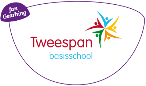 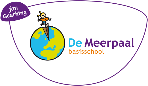 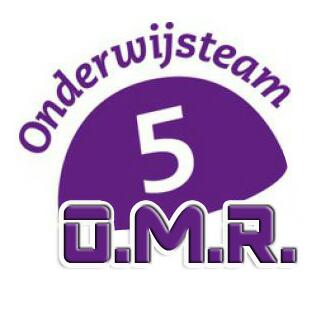 NOTULENVergadering medezeggenschapsraad onderwijsteam 5Vergadering medezeggenschapsraad onderwijsteam 5Vergadering medezeggenschapsraad onderwijsteam 5Vergadering medezeggenschapsraad onderwijsteam 5Datum:26-09-2022Locatie:De MeerpaalTijd:19:00Notulist:SilviaAanwezig:Atte, Rixt, Silvia, Anita (Voorzitter), Kevin, Mirjam (Dir), Thijs (Mbv), Ria, Thaetske, Simon, Mirthe (namens Tienerschool)Atte, Rixt, Silvia, Anita (Voorzitter), Kevin, Mirjam (Dir), Thijs (Mbv), Ria, Thaetske, Simon, Mirthe (namens Tienerschool)Atte, Rixt, Silvia, Anita (Voorzitter), Kevin, Mirjam (Dir), Thijs (Mbv), Ria, Thaetske, Simon, Mirthe (namens Tienerschool)Afwezig:1.	Opening Geen mededelingen
2.
Vaststellen agenda3.Notulen vorige vergadering                   dd 23-06-2022De notulen van 23-06-2022 zijn akkoord. 4.TienerschoolMirjam geeft aan dat dit het eerste jaar van de Tienerschool is waarbij er VO-kinderen zijn. Dit vergt veel geregel. Mirthe geeft aan dat de reacties positief zijn. Maart volgend jaar zal een friendly visit plaatsvinden met een Tienerschool uit Beverwijk om zodoende van elkaar te kunnen leren.Mirjam: Bestuurlijke taken van de Tienerschool zullen worden overgenomen door Tinie Sterenborg en Dineke Nieuwland

Atte vraagt waarom er geen Parro gebruikt wordt. Mirthe: Dit heeft te maken met 2 systemen, Parro voor basisonderwijs en Magister voor Voortgezet. Dit is niet te combineren. Er is gekeken naar meerdere opties maar de juiste heeft zich nog niet aangediend. Voor nu zal de informatie via email gaan maar de voorkeur gaat uit naar een andere digitale oplossing.5.Schoolse zakenSocial Media protol zal wordn doorgevoerd op de 3 scholen. In de praktijk zullen de leerlingen hier vermoedelijk weinig van merken.Schoolgids Tienerschool komt later aan de orde. Dit wordt opgepakt in samenwerking met het Zuyderzee College.Geen op- of aanmerkingen op schoolgids TweespanAnita merkt op dat De Meerpaal meer uren in de schoolgids lijkt te hebben dan de Tweespan. Tevens staat Mirjam nog een aantal keren genoemd in beide gidsen. Mirjam: uren moeten we nakijken, die zouden gelijk moeten zijn. Mirjam moet nog uit de gidsen worden gehaald.Covid-19 sector plan wordt per school besproken. Rixt vraagt of er weer testen worden uitgedeeld. Mirjam geeft aan dat er voldoende aanwezig zijn op de scholen. Kevin pleit voor gericht uitdelen van de testen i.v.m verspilling. Dit wordt bij Margriet en Baukje neergelegd.Werkverdelingsplannen Meerpaal en Tweespan zijn akkoord bevonden. Anita geeft nog wel aan dat er bij de Tweespan geen uren staan voor iCT. Deze uren zijn meer naar rekenen en Fries gegaan.Meet en Greet OMR/OR wordt weer opgepakt. Voorheen was er een barbecue aan begin van het schooljaar maar dan is het al zo druk. Er zal nu een moment wordne gekozen aan het begin van een kalenderjaar. Uitnodiging volgt!Opvolging Milrjam
- Tienerschool: Tinie Sterenborg
- De Meerpaal: Baukje Schipper als interim directrice
- De Tweespan: Margreet Hunia als interim directrice

Vacature wordt later uitgezet en t.z.t. zal er een BAC (Benoemingsadviescommissie) commissie worden samengesteld.

Er is wel overleg geweest met de docenten over een profiel. Belangrijkste punten zijn: duurzame relatie, geen interimmer voor korte periode en meer zichtbaarheid voor met name de ouders.
6.OMR zakenAtte geeft aan dat Karin Stellingwerf (moeder van Joyce, groep 5) interesse heeft getoond. Hij zal verder contact opnemen en uitnodigen voor de volgende vergadering.7.Mededelingen / RondvraagKevin geeft aan wel onderdeel te willen zijn van een mogelijke BAC in de toekomst voor de invulling van de Rol van Mirjam 8.SluitingAfscheid Mirjam: Zij wordt hartelijk bedankt voor haar inzet al deze jaren en krijgt een lekkere borrelplank.Volgende vergadering:Donderdag 24 november 2022 om 19:00 uur op De Meerpaal